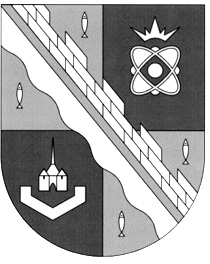                            администрация МУНИЦИПАЛЬНОГО ОБРАЗОВАНИЯ                                             СОСНОВОБОРСКИЙ ГОРОДСКОЙ ОКРУГ  ЛЕНИНГРАДСКОЙ ОБЛАСТИ                             постановление                                                          от 29/10/2021 № 2222О внесении изменений в постановление администрации Сосновоборского городского округа от 15.09.2017 № 2084 «Об утверждении Порядка осуществления органами местного самоуправления и (или) находящимися в их ведении казенными учреждениями бюджетных полномочий главных администраторов доходов Сосновоборского городского округа»На основании изменений внесенных Федеральным законом от 01.07.2021 № 244-ФЗ «О внесении изменений в Бюджетный кодекс Российской Федерации и о приостановлении действия пункта 4 статьи 242.17 Бюджетного кодекса Российской Федерации» в целях реализации статьи 160.1 Бюджетного кодекса Российской Федерации, администрация Сосновоборского городского округа п о с т а н о в л я е т: 1. Внести изменение в постановление администрации Сосновоборского городского округ от 15.09.2017 № 2084 «Об утверждении Порядка осуществления органами местного самоуправления и (или) находящимися в их ведении казенными учреждениями бюджетных полномочий главных администраторов доходов Сосновоборского городского округа»:1.1. внести изменение в порядок осуществления органами местного самоуправления и (или) находящимися в их ведении казенными учреждениями бюджетных полномочий главных администраторов доходов Сосновоборского городского округа:- дополнить пункт 3.2. подпунктом следующего содержания: «3.2.6. предоставление для включения в реестр источников доходов бюджета сведений о закрепленных за ним источниках доходов»;- исключить пункт 3.6;- пункты 3.7.-3.9. считать соответственно пунктами 3.6.-3.8.2. Отделу по связям с общественностью (пресс-центр) комитета по общественной безопасности и информации (Бастина Е.А.) разместить настоящее постановление на официальном сайте Сосновоборского городского округа.3. Общему отделу администрации (Смолкина М.С.) обнародовать настоящее постановление на электронном сайте городской газеты «Маяк».4. Настоящее постановление вступает в силу со дня официального обнародования.5. Контроль за исполнением настоящего постановления оставляю за собой.Глава Сосновоборского городского округа		                                        М.В. ВоронковИсп. Смольянинова Светлана СергеевнаТел. (881369)2-35-93(Комитет финансов СГО), ЯЕСОГЛАСОВАНО: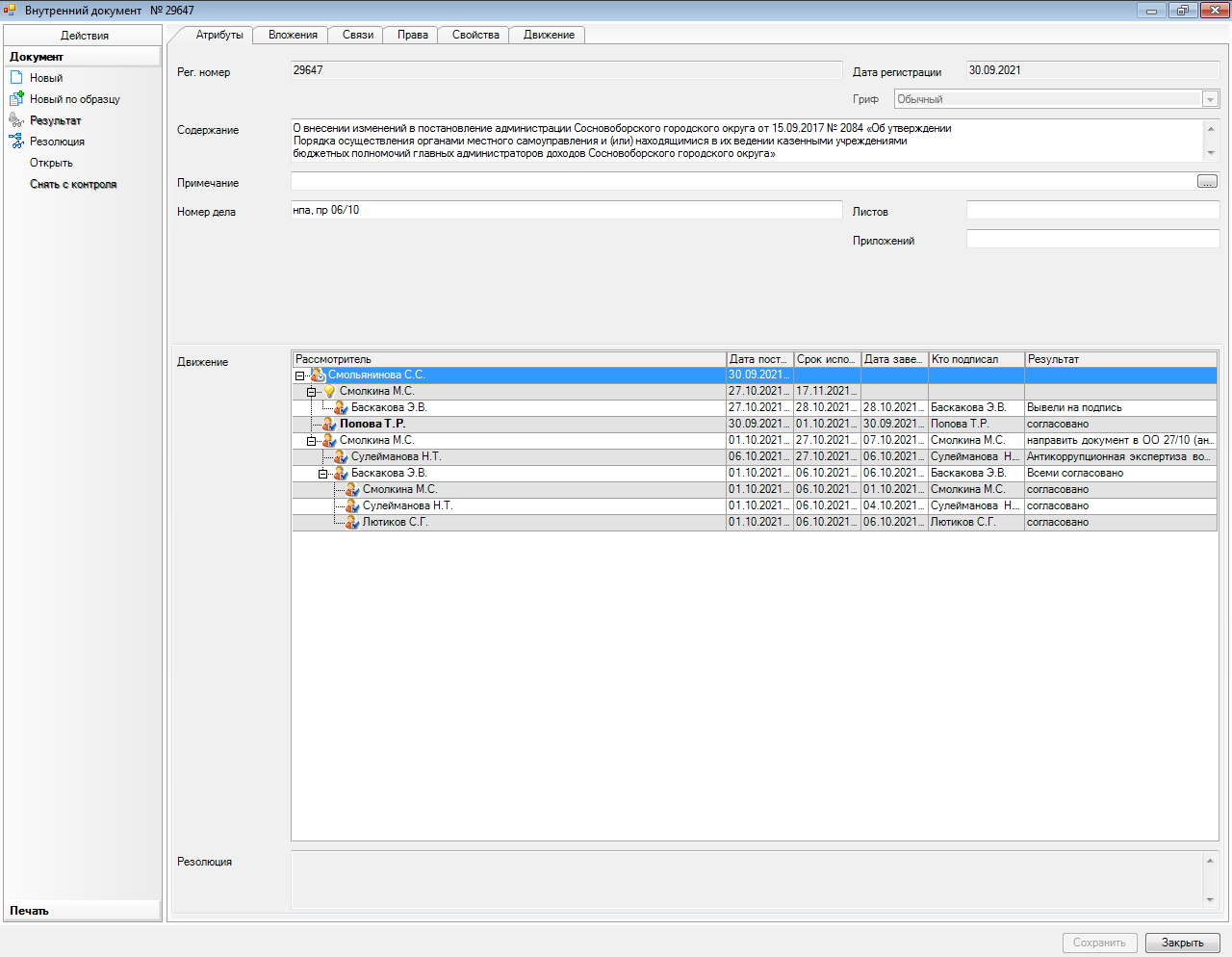 Рассылка:заместители главы, общ.отдел., Совет депутатов, КСП, КФ, КУМИ, КО, ЦБ адм., Пресс-центр 